FINALES  COUPE DE WILAYA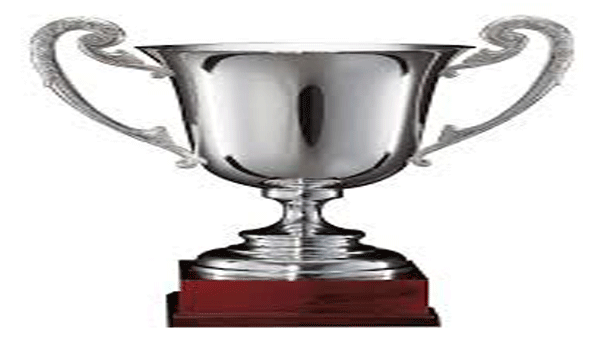 VENDREDI  19  MAI  2017STADE BENALLOUACHE10 H -  CR BEJAIA  Vs  WA FELDEN  (U15)14 H -  OS TAZMALT   Vs   JS AKBOU   (U14)15 H 30 – OS TAZMALT   Vs   AS IGHIL-OUANTAR   (U17)IL SERA PROCEDE LE MEME JOUR A LA RECOMPENSE DES LAUREATS DE LA SAISON SPORTIVE 2016-2017 EN TOUTES CATEGORIES. LES CLUBS SUIVANTS SONT CONVIES A LA CEREMONIE  DE REMISE  DES TROPHEESU14 : MO BEJAIA – JSM BEJAIA – CRB SOUK-EL-TENINE – RC SEDDOUK – OS TAZMALT – JSAKBOU U15 : US SOUMMAM – O MELBOU – ARB BARBACHA – CSP TAZMALT – WA FELDENU17 : NC BEJAIA – O MELBOU – RC SEDDOUK – AS IGHIL-OUANTAR – OS TAZMALTU20 : RC SEDDOUK – US BENI-MANSOURSENIORS (PRE-HONNEUR): JSB AMIZOUR DIRECTION ADMINISTRATION ET FINANCESPAIEMENT DES FRAIS DE LICENCES2016-2017Il est expressément rappelé aux clubs que les frais d’impression des licences sont à leur charge exclusive.Aussi, ils sont tenus de s’en acquitter avant la fin de saison, faute de quoi, leurs engagements pour la saison prochaine seront refusés.HONNEURPRE-HONNEURJEUNES U15 – U17JEUNES U14 DIRECTION ADMINISTRATION ET FINANCESETAT DE RECOUVREMENT DES AMENDES PARUES AU BO 22-23-24-25-26A PAYER AVANT LE JEUDI 18 MAI 2017COMMISSION DE DISCIPLINE                           REUNION DU  15 /05/2017Membres présents : GUEMDJAL                    Avocat, PrésidentDJOUAMAA                    MembreOrdre du jour :  Traitement des affaires disciplinaires.HONNEUR    SENIORSAffaire N°436: Match  JSB / NBT  du 12-05-2017 (S)  TENKHI YOUCEF (JSB – LN° 061325) – avertissement.DRIS RAFIK (JSB – LN° 061316) - avertissement.BRAHIM TARIK (NBT – LN° 062215) - avertissement.Affaire N°437: Match  JSIO / CRM  du 12-05-2017 (S)  BENACHOUR TAKFARINAS (JSIO –LN° 061459) – 04MF+ amende de 5000 DA pour insulte envers arbitre.KAABACHE ANIS (JSIO –LN° 061266) – avertissement.AITOUCHE ABDENOUR (JSIO –LN° 061255) – avertissement.TAIB NASSIM (CRM –LN° 061209) – avertissement.BENYAHIA AISSA (CRM –LN° 061207) – avertissement.Affaire N°438: Match  NCB / CSPC  du 12-05-2017 (S)  MEZNAD LYES (NCB –LN° 061179) – avertissement.BOUABCHA MAHDI (CSPC –LN° 061291) – avertissement.Affaire N°439: Match  SRBT / USS  du 12-05-2017 (S)  BENAMARA LYAZID (SRBT –LN° 061005) – avertissement.DAHMANI MED CHERIF (USS –LN° 061096) – avertissement.Vu les rapports des officiels qui signales jet de divers projectiles sur le terrain pendant la  rencontre et qui a causé la blessure du joueur USS GHANEM ISLAM au niveau de la bouche la CJD décide :02Match à huis clos + 15.000 DA d’amende au club SRBT pour jets de divers projectiles  par ses supporters. (ART 49 RG alinéa D) (récidiviste).Et l’envahissement du terrain par supporters de l’équipe SRBT en fin de partie  qui a provoqué un désordre général .amende de 5000 DA (ART 132) pour mauvaise organisation (envahissement du terrain par les supporters en fin de partie).Honneur – U 20Affaire N°440: Match  JSB / NBT  du 13-05-2017 (U20 )MATI BRAHIM ANIS (JSB – LN° 062313) – 1MF pour cumul d’avertissements (Exclu).SADI FERHAT (JSB – LN° 062565) – avertissement.HAROUNE OUALI (JSB – LN° 062585) – avertissement.SAIDI ANIS (NBT – LN° 063547) – avertissement.SEMAHI MOURAD (NBT – LN° 062224) – avertissement.Affaire N°441: Match  SRBT  / USS  du 12-05-2017 (U20)BARBARI SOFIANE (SRBT – LN° 062111)  – avertissement.BOUAOUINA ALLAOUA MARES (SRBT– LN° 062010)  – avertissement.Affaire N°442: Match  NCB / CSPC  du 12-05-2017 (U20)MANSEUR TAREK (NCB – LN° 062296)  – avertissement.ROUMANE AISSA (CSPC– LN° 062328)  – avertissement.Affaire N°443: Match  JSIO / CRM  du 12-05-2017 (U20)CHELHIOUN OUSSAMA (JSIO – LN° 062453)  – avertissement.RAMDANI SAMIR (CRM– LN° 063351)  – 1MF pour ( CD )+ amende de 1000 DA.AGGOUN RAMZI (CRM – LN° 062128)  – avertissement.AIT AISSA ANIS (CRM– LN° 062122)  – 1MF pour ( CD )+ amende de 1000 DA.Affaire N°444: Match  ASOG  / AST  du 12-05-2017 (U20)HASSANE ALI (ASOG – LN° 062281)  – avertissement.  IDIR LAMINE (ASOG– LN° 063641)  – avertissement.LARABI BADREDINE (AST– LN° 063657)  – avertissement.COUPE DE WILAYA-JEUNES – Affaire N°445: Match  SSSA / ASIO  du 13-05-2017 (U17)BENSOULA SAMY (SSSA – LN° 063391 )  – 1MF pour ( CD )+ amende de 1000 DA..HADJAL MASSYL (SSSA – LN° 065287 )  – avertissement.SELAYNI AREZKI (SSSA – LN° 065290 )  – avertissement.AIT MANSOUR MASSINISSA (ASIO – LN° 063001 )  – avertissement.--------------------------------TRAITEMENT DES AFFAIRES DISCIPLINAIRESETAT STATISTIQUE Journées des : 12/ MAI  2017Avocat, Président CJDGUEMDJAL  NADIRDIRECTION ORGANISATION DES COMPETITIONSH O N N E U RPROGRAMMATION 29° JOURNEEMARDI 16 MAI 2017§§§§§§§§§§§§§§§§§§§§§§§§§MARDI 23 MAI 2017§§§§§§§§§§§§§§§§§§§§§§§§§PROGRAMMATION 30° JOURNEESAMEDI 20 MAI 2017§§§§§§§§§§§§§§§§§§§§§§§§§DIVISION HONNEURCLASSEMENT  SENIORS CLASSEMENT  U20 COMMISSION DE  L’ORGANISATION DES COMPETITIONSHOMOLOGATION COUPE DE WILAYAU14§§§§§§§§§§§§§§§§§§§§§§§§§§U 15§§§§§§§§§§§§§§§§§§§§§§§§§§U 17CLUBMONTANTCRB SOUK EL TENINE18 600.00CRB AOKAS17 400.00NC BEJAIA15 300.00JS IGHIL-OUAZZOUG16 500.00AS OUED-GHIR15 750.00AS TAASSAST17 250.00US SOUMMAM16 650.00CR MELLALA14 400.00ARB BARBACHA14 700.00RC SEDDOUK17 400.00CLUBMONTANTJS TAMRIDJET16 200.00USBENI-MANSOUR14 250.00JS CHEMINI12 000.00BCEL-KSEUR18 300.00OC AKFADOU17 400.00JSB AMIZOUR16 800.00CLUBMONTANTCRB11 550.00NRBS9 600.00RSCA7 800.00ASIO9 750.00OST10 650.00ASECA9 600.00OM5 550.00ASTID7 200.00GCB9 900.00ESIA8 250.00CLUBMONTANTIRBBH3 750.00FCB3 600.00MOB4 350.00AWFSB4 050.00JSMB3 300.00JSD2 850.00EFACS2 700.00ASTH3 000.00JSTY3 900.00JSAK3 900.00AFJB2 550.00USOA3 000.00CRBAm4 350.00USAS3 000.00AB3 750.00CSAB2 550.00ASR2 700.00FCI3 150.00N°CLUBDIVISIONAMENDE CJDAMENDE DOC1CR MELLALAHONNEUR19 500.002AS TAASSASTHONNEUR2 000.003CRB S. EL TENINEHONNEUR3 500.004SRB TAZMALTHONNEUR2 500.005 000.005AS OUED GHIRHONNEUR1 000.007 500.006CRB AOKASHONNEUR14 500.007ARB BARBACHAHONNEUR8 000.008US SOUMMAMHONNEUR8 000.009JS BEJAIAHONNEUR3 000.0010JS IGHIL OUAZZOUGHONNEUR21 000.005 000.0011SS SIDI AICHHONNEUR4 000.0012CS PROT. CIVILEHONNEUR1 000.0013NC BEJAIAHONNEUR19 000.001JS CHEMINIPRE-HONNEUR2 000.007 500.002JS TAMRIDJETPRE-HONNEUR12 500.003CA SIDI-AYADPRE-HONNEUR6 000.004US BENI MANSOURPRE-HONNEUR52 000.005JSB AMIZOURPRE-HONNEUR1 000.006BC EL KSEURPRE-HONNEUR2 500.002 500.007OC AKFADOUPRE-HONNEUR2 500.001ES IGHIL-ALIJEUNES 1 000.002GC BEJAIAJEUNES 8 000.003AS TI DARGUINAJEUNES 5 000.004NRB SEMAOUNJEUNES 9 500.005WA TALA HAMZAJEUNES 22 000.00D E S I G N A T I O ND E S I G N A T I O NSENIORSSENIORSJEUNESJEUNESD E S I G N A T I O ND E S I G N A T I O NHONNEURP/HONU20U15U17TOTALNombres d’AffairesNombres d’Affaires04-050110AvertissementsAvertissements11-130327Contestations de décisionsContestations de décisions--020103ExpulsionsExpulsions01-01-02Jets de projectilesJets de projectiles-----Expulsion :Dirigeant-----Expulsion :Entraîneur-----Terrain sanctionné(Huis clos)Terrain sanctionné(Huis clos)-----LIEUXRENCONTRESU 20SENIORSSEDDOUKRCS / JSB15 HSOUK EL TENINECRBSET / JSIO15 HOUED GHIRCRM / NCB15 HAOKASCRBA / ARBBANNULEE BEJAIA BENAL.USS / SSSA15 HBEJAIA NACERIACSPC / ASOG15 H-AST / SRBTANNULEEEXEMPTNB TASKRIOUTNB TASKRIOUTNB TASKRIOUTLIEUXRENCONTRESU 20SENIORSSEDDOUKRCS / JSB15 HSOUK EL TENINECRBSET / JSIO15 HOUED GHIRCRM / NCB15 HAOKASCRBA / ARBB15 HBEJAIA BENAL.USS / SSSA15 HBEJAIA BENAL.CSPC / ASOG17 HBEJAIA OPOWAST / SRBT15 HEXEMPTNB TASKRIOUTNB TASKRIOUTNB TASKRIOUTLIEUXRENCONTRESU 20SENIORSTASKRIOUTNBT / USS11 H15 HSIDI-AICHSSSA / AST11 HANNULEETAZMALTSRBT / CSPC11 H15 HBARBACHAARBB / CRM11 HANNULEE BEJAIA BENAL.JSB / CRBA9 H11 HBEJAIA BENAL.JSIO / RCS13 HOPOW ANNEXEJSIO / RCS11 HBEJAIA BENAL.NCB / CRBSET15 HOPOW ANNEXENCB / CRBSET13 HEXEMPTAS OUED GHIRAS OUED GHIRAS OUED GHIR28°  JOURNEERENCONTRESSENIORSU 2028°  JOURNEESRBT / USS00 – 00 01 – 00 28°  JOURNEENCB / CSPC01 – 01 00 – 01 28°  JOURNEEJSB / NBT04 – 00 01 – 02 28°  JOURNEECRBA / CRBSET01 – 02 07 – 03 28°  JOURNEEASOG / AST03 – 00 P00 – 01 28°  JOURNEEARBB / RCS00 – 03 P00 – 02 28°  JOURNEEJSIO / CRM00 – 02 10 – 02 28°  JOURNEEEXEMPTSS SIDI-AICHSS SIDI-AICHRANGC L U B SPOINTSJGNPBPBCDIFFDéfal01US SOUMMAM622619526615+5102SRB TAZMALT562616824412+3203SS SIDI AICH552617454814+3404RC SEDDOUK482614664623+2305NC BEJAIA472613854323+2006JS I. OUAZZOUG3626106103734+307CS P. CIVILE322688102931-2--CRB AOKAS 322688102327-409ARB BARBACHA302686122849-2110CRB S.EL TENINE262668122235-1311AS TAASSAST252676132440-16-2--CR MELLALA252667131334-21--NB TASKRIOUT252767142551-2614AS OUED GHIR192747162045-25--JS BEJAIA192654172661-35RANGC L U B SPOINTSJGNPBPBCDIFFDéfalc01RC SEDDOUK7126232113013+117302SRB TAZMALT612619435619+3703SS SIDI-AICH5626175410029+7104US SOUMMAM502615475834+2405AS TAASSAST412612586046+1406NC BEJAIA402611785032+18--ARB BARBACHA4026124114759-1208CRB AOKAS3526105115359-6--NB TASKRIOUT352798104358-1510CRB SOUK EL TENINE312694135662-6--JS IGHIL-OUAZZOUG312697105064-1412JS BEJAIA192654172052-3213CR MELLALA172645172683-57--CS PROT. CIVILE172652193491-5715AS OUED-GHIR112732221799-82½  FINALERENCONTRESSCORES½  FINALERCS / OST00 – 02 TAB½  FINALEMOB / JSAK01 – 02 ½  FINALERENCONTRESSCORES½  FINALEOM / CRB03 – 04 TAB½  FINALEWAF / CSPT04 – 02 TAB½  FINALERENCONTRESSCORES½  FINALEWAF / OST01 – 04 ½  FINALEASIO / SSSA02 – 01 